Das Skript zur Videobewerbung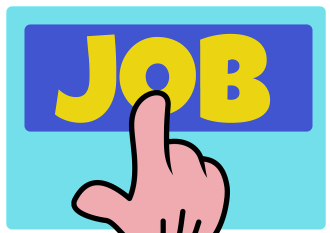 Sieh dir das Skript zum Bewerbungsvideo von Julius Kluge an 
und bearbeite folgende Fragen:Wie viele Kameraeinstellungen und Elemente werden genutzt?
Beschreibe Auffälligkeiten im Text von Julius. Vermute Gründe dafür.Die Textmenge in den einzelnen Einstellungen variiert. In welchem Teil des Videos wechseln die Einstellungen besonders stark. Vermute Gründe dafür.Sieh dir nun das Video an.
Diskutiere mit deinen Mitschülerinnen und Mitschülern, 
a) an welchen Stellen Julius besonders überzeugend wirkt.b) inwiefern die unvollständigen Sätze in der gesprochenen Sprache den Eindruck vom Bewerber beeinflussen.c) welche Wirkung von der Blickrichtung und der Körperhaltung des Bewerbers ausgeht.Beginne ein Skript für dein eigenes Bewerbungsvideo.
Bearbeite dafür die Szenen Vorstellung (1) und Motivation (2), indem du den Text schreibst. Achte darauf, kurz und prägnant zu formulieren.
a) Lerne den Text auswendig und sprich ihn in dein Aufnahmegerät.b) Arbeite nun mit einem Partner. Gib ihm dein Skript. Lass dir drei Fragen stellen (Wer sind Sie? Welchen Berufswunsch haben Sie? Warum interessieren Sie sich für diese Tätigkeit?) und zeichne das Gespräch auf. Interviewe dann auf gleiche Weise deinen Partner.c) Vergleicht die Tonaufnahmen aus a) und b). Erarbeite nun dein vollständiges Skript. 